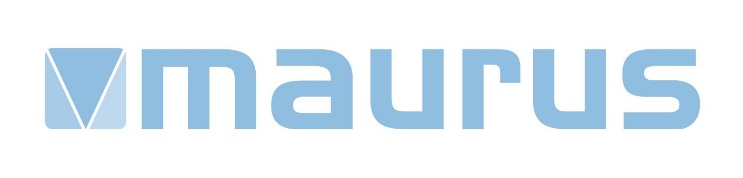 TÖÖLEHT NR 1. Kordamine 1. trimestri lõpusSoovitus õpetajale: Jutulinna teksti võib kasutada etteütluseks enne töö kirjutamist;pärast töö kirjutamist;enne töö kirjutamist nii, et õpilased saavad ise oma tööd kontrollida.1. Loe tähelepanelikult tekst läbi.Kaisa ja Madis õpivad Jutulinna koolis. Neil on sõbralik klass. Madis istub täna Susannega, aga Kaisa naaber on Sander. Nende klassis õpivad veel Marta, Annabel, Pärtel, Juss ja Tõnis. Susanne elas varem Soomes. Nüüd elab tema pere maal, sest nad kasvatavad koduloomi. Susannel on hobune Hulla, koerad Täpi ja Roksi ning kass Muska. 2. Koosta jutu põhjal kolm küsimust.................................................................................................................................................................................................................................................................................................................................................................................................................................................................................................................................................................................................................................................................3. Pane Jutulinna laste nimed tähestikulisse järjekorda.1.2.3.4. 5. 6. 7.8.9.4. Kahe Jutulinna õpilase nimes on kolm silpi. Kirjuta need nimed. ................................................................................................................................5. Kasuta lugemiku teksti „Ostutrall“. Leia sealt:  5 liitsõna.  ................................................................................................................................................................................................................................................................             			 5 kaashäälikuühendiga sõna.................................................................................................................................................................................................................................................................					5 täishäälikühendiga sõna.................................................................................................................................................................................................................................................................6. Lõpeta laused.Ma tahan sõita Jutulinna, kuid .............................................................................................................................................................................................................Soovin õpetaja Villemile kirjutada, aga .................................................................................................................................................................................................Mulle meeldivad hobused, sest .............................................................................................................................................................................................................